ЈАВНО ПРЕДУЗЕЋЕ „ЕЛЕКТРОПРИВРЕДА СРБИЈЕ“ БЕОГРАДЕЛЕКТРОПРИВРЕДА СРБИЈЕ ЈП  БЕОГРАД-ОГРАНАК ТЕНТУлица: Богољуба Урошевића- Црног  број 44.Место:ОбреновацБрој: 5364-Е.03.02-390202/8-201610.11.2016. године		          (место и датум)На основу члана 54. и 63. Закона о јавним набавкама („Службeни глaсник РС", бр. 124/12, 14/15 и 68/15), Комисија за јавну набавку број 3000/1012/2016 (1390/2016), за набавку добара: Филтер врећице за клима коморе команде Б1 ,Б2, побуде генератора Б1, Б2, допреме угља, новог система отпепељивања и електрофилтера – ТЕНТ -Б, на захтев заинтересованог лица, даје ДОДАТНЕ ИНФОРМАЦИЈЕ ИЛИ ПОЈАШЊЕЊАУ ВЕЗИ СА ПРИПРЕМАЊЕМ ПОНУДЕБр. 1.Пет и више дана пре истека рока предвиђеног за подношење понуда, заинтересовано лице је у писаном облику од наручиоца тражило додатне информације односно појашњења, а Наручилац у року од три дана од дана пријема захтева објављује на Порталу јавних набавки и интернет страници Наручиоца,  следеће информације, односно појашњења:Питaњe 1:  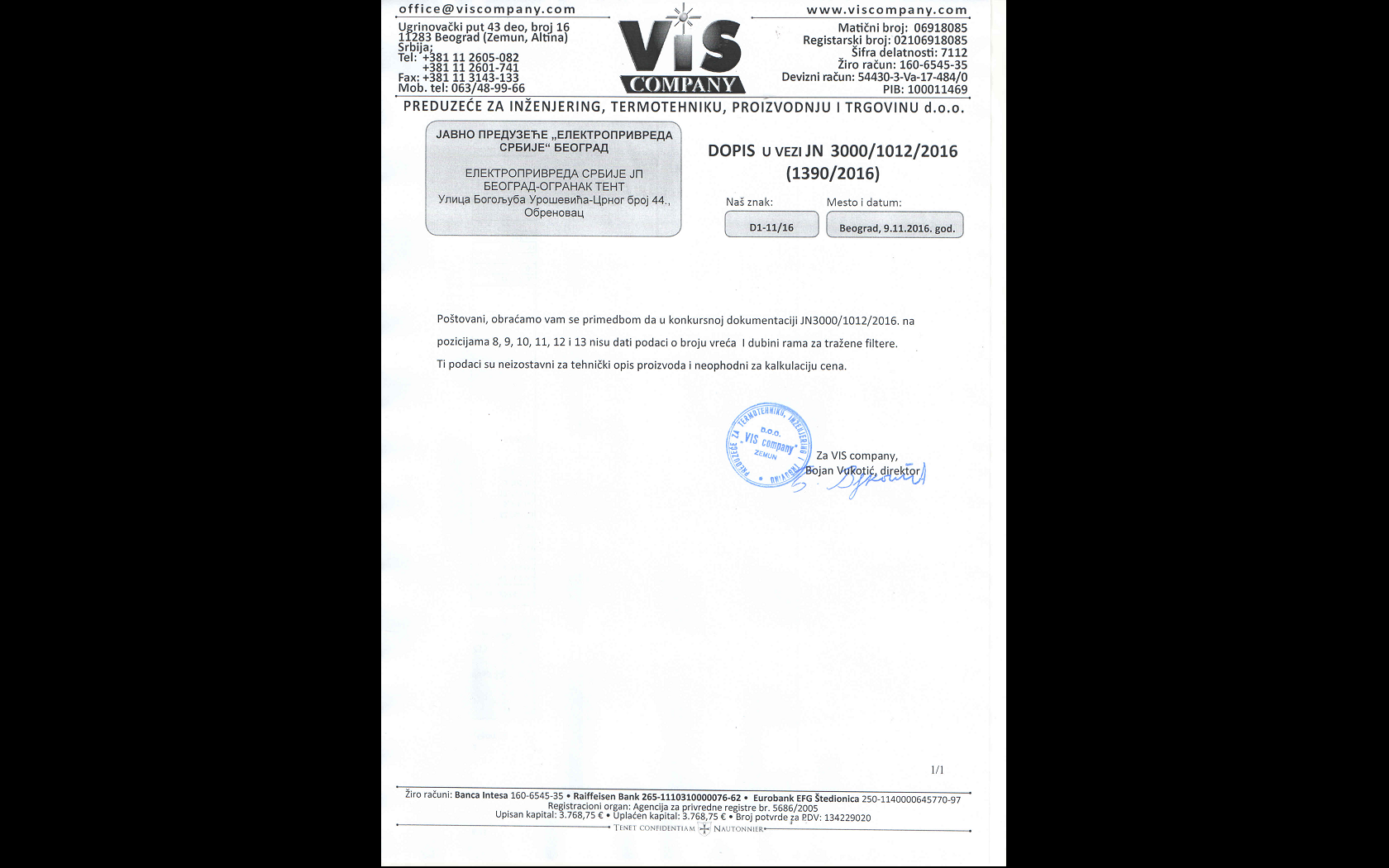 Oдгoвoр 1: Поштовани, прихватамо Вашу примедбу. Како је Наручиоцу потребно још времена да изврши допуну конкурсне документације, то ће урадити у примереном року који неће утицати на померање рока за подношење понуда.    Комисија: 